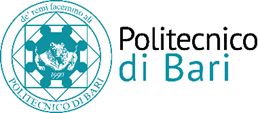 L’UFFICIO PLACEMENTperSocietà operante nel settore MetalmeccanicoRICERCA NEOLAUREATI IN INGEGNERIA MECCANICA o GESTIONALELa Società offre opportunità di stage, presso la propria sede di Modugno (Ba), a giovani brillanti neo-laureati magistrali che, in base al percorso di studi e alle attitudini personali, potranno essere inserite nell’ambito del comparto produttivo.REQUISITI RICHIESTI:Laurea Magistrale in ingegneria meccanica o gestionaleBuona conoscenza della lingua inglese e del pacchetto officeSKILL:Attitudine a lavorare in teamProattivitàOrientamento al risultatoCapacità di pianificazioneTIPOLOGIA CONTRATTUALE:  Stage della durata di sei mesiI candidati interessati potranno inviare un C.V. dettagliato a ufficioplacement@poliba.it, ENTRO E NON OLTRE il 16/10/2017, citando nell’oggetto della mail il seguente codice annuncio: ING_comparto produttivoIl CV dovrà contenere l’autorizzazione al trattamento dei dati personali ai sensi del D. Lgs. n. 196/2003 ed attestazione di veridicità ai sensi del DPR n.445/2000. Il presente annuncio è rivolto ad ambo i sessi, ai sensi della normativa vigente.